TACOMA PUBLIC SCHOOL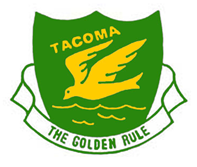 Hillcrest Ave, TACOMA NSW  2259Phone: (02) 4353 1154    Fax: (02) 4351 2854Email: tacoma-p.school@det.nsw.edu.auSTUDENT CONTACT INFORMATIONStudent’s Name	_________________________________	Class	___________________			_________________________________		___________________			_________________________________		___________________Student’s Address	__________________________________________________________________________________________________________________________________________PARENT/CAREGIVER INFORMATION – complete this section with details of parent/carers who reside at the same address as the student.Name 		_________________________	Name		___________________________Home Phone	_________________________	Home Phone	___________________________Mobile		_________________________	Mobile		___________________________Work		_________________________	Work		___________________________Relationship to child     __________________	Relationship to child     ____________________Email		_________________________	Email		___________________________Occupation  ___________________________	Occupation  _____________________________OTHER PARENTS –complete this section with details of parents who reside at a different address than above.Name		_________________________	Phone		___________________________Address	_________________________	Mobile		___________________________		_________________________	Email		___________________________EMERGENCY CONTACTS –will be contacted if we are unable to contact parents/caregiversName 		________________________	Name		__________________________Phone		________________________	Phone		__________________________Mobile		________________________	Mobile		__________________________ Relationship to child   __________________	Relationship to child     ___________________Medical conditions / or allergies –Please provide details including symptoms and treatment______________________________________________________________________________________________________________________________________________________________________You are also required to provide the school with any legal documents relating to your child eg custody papers and/or apprehended violence orders